Agricultural Job Satisfaction Survey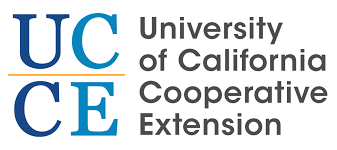 Spanish VersionContact: mbhobbs@ucdavis.edu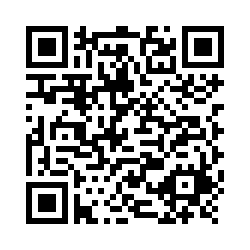 INSTRUCTIONS: First complete the essential demographic information at the top of the questionnaire: company name, job role, and type of employee (permanent or seasonal). We will not be able to identify you from this information and your response will remain anonymous.Indicate how you much you agree or disagree with each of the following statements by circling or marking a number in the box next to each statement. Rate each statement on a scale from 0 to 5, where:For example, for the statement, ‘I like the coffee served here’ and you really love the coffee here, you might circle ‘5’ for ‘strongly agree’, as below: If you think the coffee here is not very good you might circle ‘2’ for ‘moderately disagree’, as below:The following will be rated in the same way except you will indicate how important each of the following are to you in a vineyard job. Rate each statement on a scale from 0 to 5, where:BENEFITS & WORK HOURS39. How do you use company health insurance? (Check one box)Company does not offer me health insuranceI opt out of company health insuranceI have company health insurance, but I have not used it for treatmentI have used it for medical treatment for myself and/or family members40. If health insurance is offered by your company but you do not use it, why not? (Check any that apply)I am healthy and do not need insuranceThere has been no medical reason to use the insurance yetI do not want the money deducted from my pay for insuranceThe insurance is not worth the cost (e.g., co-pays are too high)I find the insurance confusing to useI have other access to medical treatment (e.g., free clinic, insurance through family)Other41. Has the recent reduction in the work week from 10 to 8 hours been: (Check one box)GoodBadMixedDon’t knowCan you give a reason why? (Optional)SURVEY FEEDBACK42. How useful do you think it is to participate in this survey? (Check one box)Very usefulModerately usefulNot very useful43. If you took part in this survey last year (2022) do you think: (Check one box)The company addressed some or all the issues raised in the surveyThe company addressed issues raised in the survey and consulted workers furtherIt was not clear the company took any action in response to the surveyThe survey did not raise an issue that the company needed to address44. If you would like to give any anonymous comments or suggestions about your job, please do so in the space below. These will be passed on to your employer.Please complete this information before the questionnairePlease complete this information before the questionnaireCompany NameJob Type (Circle one)Permanent employeeJob Type (Circle one)Seasonal employeeJob Type (Circle one)H2A workerDo you work as any of the following? (Circle all that apply)Field WorkerDo you work as any of the following? (Circle all that apply)Tractor DriverDo you work as any of the following? (Circle all that apply)IrrigatorDo you work as any of the following? (Circle all that apply)Pesticide ApplicatorDo you work as any of the following? (Circle all that apply)Leadership role (e.g., crew leader)Do you work as any of the following? (Circle all that apply)Mechanic or WeldingDo you work as any of the following? (Circle all that apply)Other:What is your age?Indicate DISAGREEIndicate AGREE0 = Strongly3 = Slightly1 = Moderately4 = Moderately2 = Slightly5 = StronglyDisagreeDisagreeDisagreeAgreeAgreeAgreePlease rate the following statementsPlease rate the following statementsStronglyModeratelySlightlySlightlyModeratelyStrongly1I like the coffee served here0123451I like the coffee served here012345Please rate each of the statements belowPlease rate each of the statements belowDisagreeDisagreeDisagreeAgreeAgreeAgreePlease rate each of the statements belowPlease rate each of the statements belowStronglyModeratelySlightlySlightlyModeratelyStrongly1I feel I am being paid a fair amount for the work I do0123452I feel appreciated by the company when I think about what they pay me0123453I feel satisfied with my chances for salary increases0123454The benefits we receive are as good as most other companies offerFor example: medical insurance, vacation days, 401k, etc.0123455The benefit package we have is equitable For example: medical insurance, vacation days, 401k, etc.0123456I am satisfied with the benefits I receive For example: medical insurance, vacation days, 401k0123457There are good opportunities for promotion at my job For example: permanent from seasonal employee, crew leader, specialized worker (e.g., tractor driver, irrigator)0123458Those who do well on the job stand a fair chance of being promotedFor example: permanent from seasonal employee, crew leader, specialized worker (e.g., tractor driver, irrigator)0123459I am satisfied with my chances for promotionFor example: permanent from seasonal employee, crew leader, specialized worker (e.g., tractor driver, irrigator)01234510Work assignments are fully explained01234511I feel that I know what is going on with the company012345Please rate each of the statements belowPlease rate each of the statements belowDisagreeDisagreeDisagreeAgreeAgreeAgreePlease rate each of the statements belowPlease rate each of the statements belowStronglyModeratelySlightlySlightlyModeratelyStrongly12The goals of this company are clear to me01234513There are many rewards for those who work here01234514I feel that the work I do is appreciated01234515I feel my efforts are rewarded the way they should be01234516The work in this crew is conducted in a fair manner01234517My crew leader is fair to me01234518My crew leader is competent in doing his/her job01234519My job allows me to spend enough time with family01234520I like the hours of work in this job01234521My job is convenient for my family01234522I am happy with the distance to work from my home01234523It is affordable to travel to work01234524Travelling to work is easy0123451 = Not very important2 = Slightly important3 = Moderately important4 = Very important5 = Extremely importantHow important are each of these factors to you in a vineyard job:How important are each of these factors to you in a vineyard job:Not verySlightlyModeratelyVeryExtremely25A company culture of respect1234526Vineyard directors and human resources communicate information well (e.g., about benefits, company policies, listening to worker concerns)1234527Supervisors and managers communicate information well (e.g., clear expectations and instructions, feedback on performance)1234528Good relationships with coworkers and supervisors1234529Equality in the workplace (e.g., of task assignments among crew members, favoritism for promotion)1234530Fair workload and work pace1234531Professional and safe work environment1234532Opportunity for promotion, training, mentorship1234533Transportation support (e.g., vans, gas mileage payments)1234534Location of work (e.g., distance from home, ease of commute)1234535Paid time off (e.g., sick days, vacation days, national holidays)1234536Fair pay1234537Benefit plans (e.g., health dental, vision, & life insurance, 401k)1234538Childcare support (e.g., on site care or stipends)